Informácia o dodržaní emisných limitov,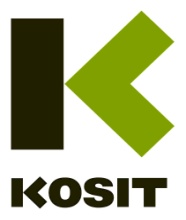 množstvách vypúšťaných znečisťujúcich látok(V zmysle § 33 a zákona  č. 17/1992 Zb. o životnom prostredí v znení neskorších predpisov)Spaľovňa odpadov – TERMOVALORIZÁTOR Kotol K1Legenda: ZL – znečisťujúca látka              PPH – priemerná polhodinová hodnota          PDH – priemerná denná hodnota       TZL – tuhé znečisťujúce látky       SO2 – oxid siričitýNOx – oxid dusíka                       CO – oxid uhoľnatý                                        HCl – plynné zlúčeniny chlóru           TOC – organické znečisťujúce látky vo forme plynov a párF 1301/13/2007Kotol K2 – odstávka z dôvodu požiaru turbogenerátoraLegenda: ZL – znečisťujúca látka              PPH – priemerná polhodinová hodnota          PDH – priemerná denná hodnota       TZL – tuhé znečisťujúce látky       SO2 – oxid siričitýNOx – oxid dusíka                       CO – oxid uhoľnatý                                        HCl – plynné zlúčeniny chlóru           TOC – organické znečisťujúce látky vo forme plynov a párHF - fluorovodíkF 1301/13/2007Mesiac:    Február 2016Údaje z  kontinuálneho  meraniaZnečisťujúca látkaEmisný limit[mg.m-3]Emisný limit[mg.m-3]Priemerná mesačná hodnota[mg.m-3]Množstvo ZL[t.mesiac-1]Údaje z  kontinuálneho  meraniaZnečisťujúca látkaPPHPDHPriemerná mesačná hodnota[mg.m-3]Množstvo ZL[t.mesiac-1]CO100504,390,07HCl60101,570,018NOx400200172,622,146SO2200504,510,061TOC20101,510,021TZL30100,300,005Mesiac:    Február 2016Údaje z  kontinuálneho  meraniaZnečisťujúca látkaEmisný limit[mg.m-3]Emisný limit[mg.m-3]Priemerná mesačná hodnota[mg.Nm-3]Množstvo ZL[t.mesiac-1]Údaje z  kontinuálneho  meraniaZnečisťujúca látkaPPHPDHPriemerná mesačná hodnota[mg.Nm-3]Množstvo ZL[t.mesiac-1]HCl601000CO1005000NOx40020000SO22005000HF4100TOC201000TZL301000